Дата:  18.12.2020Группа: 19-ТО-1дНаименование дисциплины: Инженерная графикаТема: Практическое занятие: «Выполнение сборочного чертежа соединения деталей сваркой» (2 урока)Сварным соединением называется совокупность изделий, соединенных с помощью сварки. Сварка – процесс получения неразъемного соединения деталей путем направления металла, образующего в местах соединения сварной шов. Сварным швом называется шов, затвердевший после расплавления материала. Наибольшее распространение получили газовая, дуговая и контактная сварки. Таблица 1 Обозначение стандартизованных способов сварки На изображении сварного шва различают лицевую и оборотную стороны. За лицевую в одностороннем шве принимать сторону, с которой производится сварка; в двухстороннем шве с несимметричным скосом – сторону, с которой производится сварка основного шва; в двухстороннем шве с симметричным скосом – любую сторону. 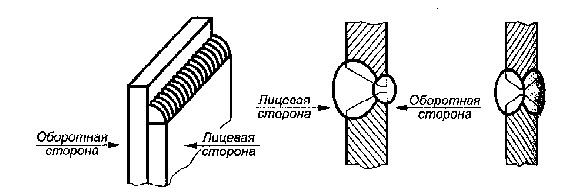 Рис. 1 Изображение сварного шва Видимые сварные швы на чертеже изображают основной линией, не видимые – штриховой. 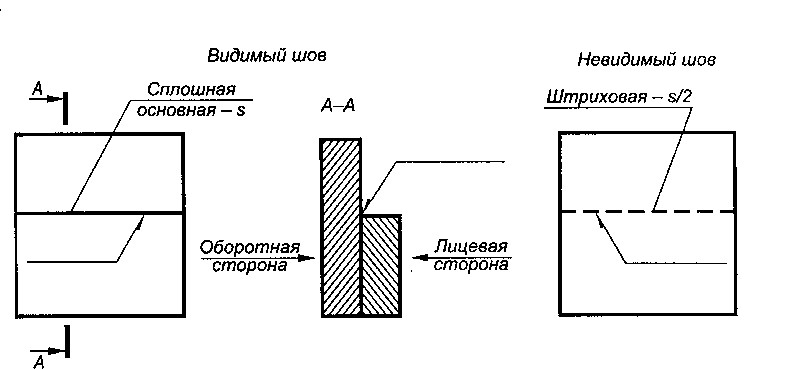 Рис. 2 Изображение сварного шва (видимого и невидимого) Видимые одиночные сварочные точки не зависимо от способа сварки условно изображают знаком +, который выполняют основной линией. 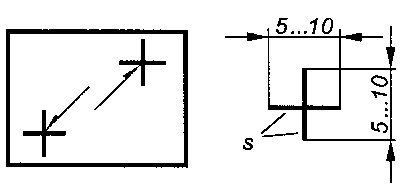 Рис. 3 Изображение видимого одиночного сварного шва Невидимые одиночные сварные точки на чертеже не изображают. Наличие сварного шва на изображении детали указывают односторонней стрелкой. 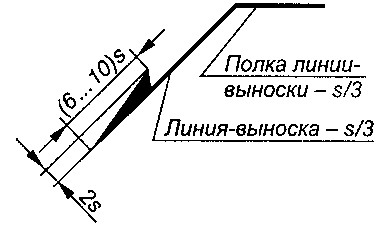 Рис. 4 Изображение наличия сварного шва Условное обозначение лицевых швов наносят над полкой линии– выноски, а оборотных – под полкой. 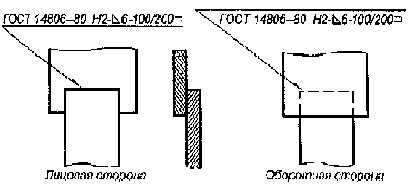 Рис. 5 Условное обозначение сварных швов В зависимости от взаимного положения сварных деталей различают следующие виды сварных соединений: стыковые (С) – свариваемые детали соединяются по своим торцевым поверхностям; угловые (У) – свариваемые детали расположены под углом и соединяются по кромкам; тавровые (Т) – торец одной детали соединяется с боковой поверхностью другой; нахлесточные (Н)– боковые поверхности соединяемых деталей частично перекрывают друг друга. 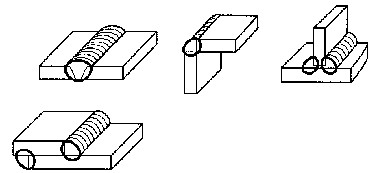 Рис. 6 Виды сварных соединений По своей протяженности сварные швы могут быть: o непрерывные по замкнутому контуру; o по незамкнутому контуру; o прерывистыми. Структура обозначения стандартных швов следующая: 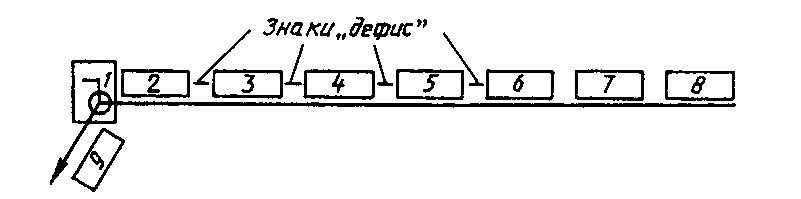 вспомогательные знаки (О – шов по замкнутой линии, ?–монтажный шов); номер стандарта; стандартное буквенно–цифровое обозначение шва; стандартное условное обозначение способа сварки; вспомогательный знак ?–треугольник размер катета шва; размер шва в мм.; вспомогательные знаки (таб); обозначение шероховатости поверхности шва; указание о контроле шва. Примеры условных обозначений сварных швов: ГОСТ 14806–80* Т5 РнЗ – 6–50Z100 – электродуговая сварка алюминия, соединение тавровое (Т5), сварка ручная в среде защитных газов (Рн3), катет шва 6 мм (?6), шов шахматной, длина проверяемого участка 50мм, шаг 100мм (50Z100); 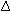 ГОСТ 5264–80* С18 ] – ручная электродуговая сварка при монтаже, шов стыковой (С18) по незамкнутому контуру ( ] ). Контрольные вопросы: Какая информация присутствует в обозначении сварного шва? Как изображают сварные швы на чертеже? Приведите примеры соединения деталей сваркой. Приложение 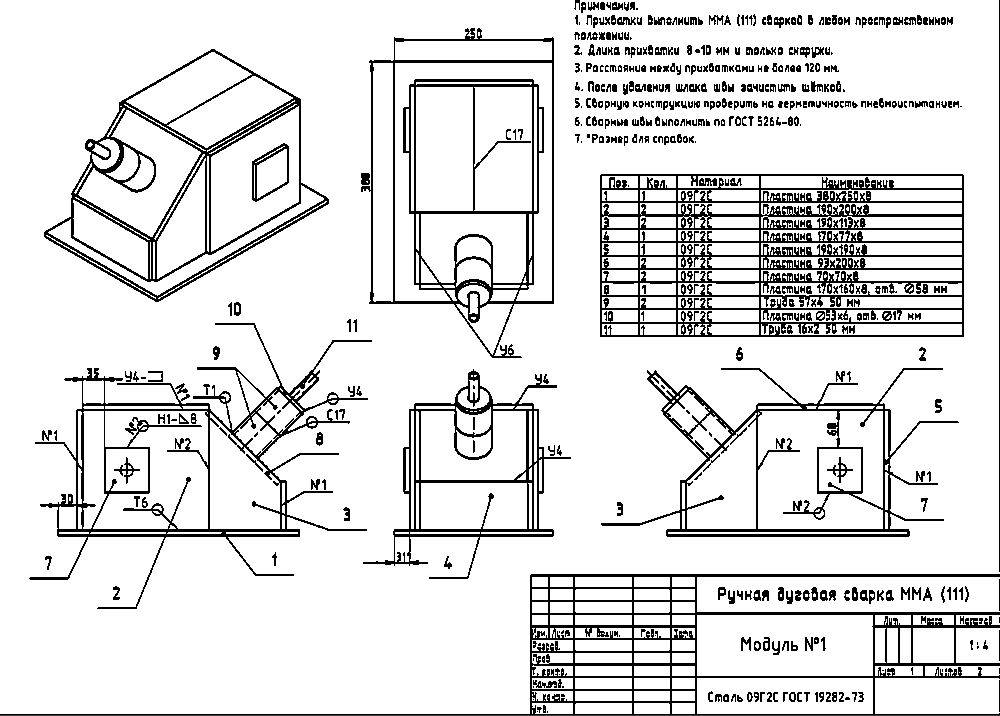 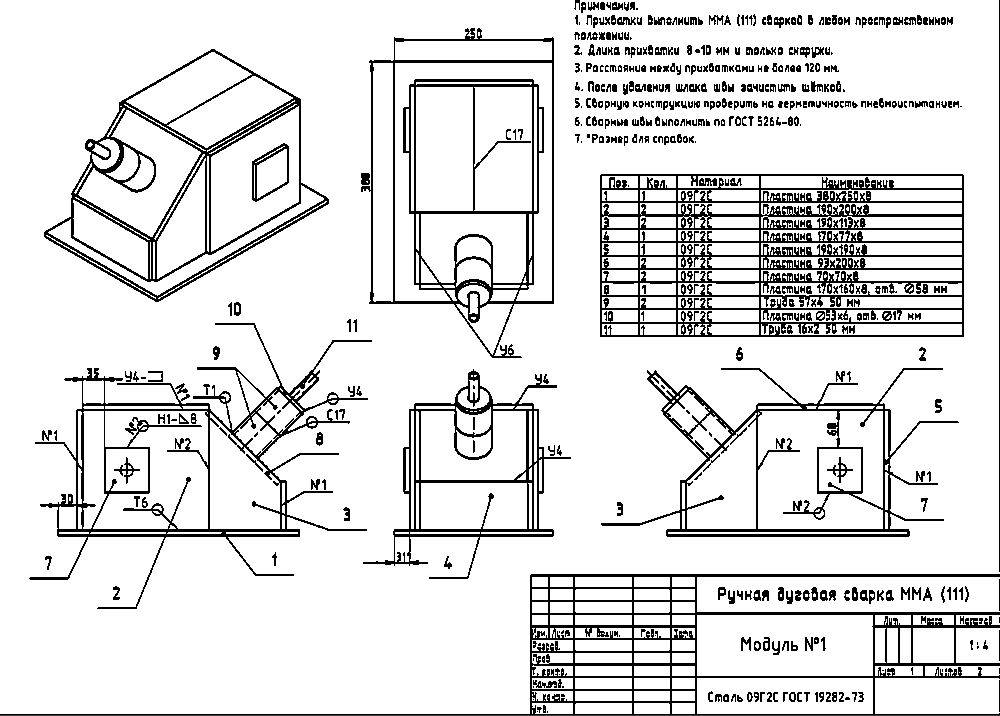 Преподаватель Науразов М.АГост Наименование способа Условные обозначения 5264–80* Ручная электродуговая сварка Р 8713–79* Автоматическая сварка под слоем флюса без применения подкладок, подушек и подварочного шва То же, с применением флюсовой подушки То же, с применением стальной подкладки Полуавтоматическая 	сварка 	под 	слоем 	флюса 	без применения подкладок, подушек и ручной подварки То же, с применением стальной подкладки А Аф Ас П Пс 11533–75* Автоматическая сварка под флюсом (под острым и тупым углами) с ручной подваркой Полуавтоматическая сварка под флюсом (под острым и тупыми углами) с ручной подваркой Ар Пр 15878–79 Сварки контактные: Точечная Роликовая Рельефная Стыковая Кт Кр Кв Кс 15164–78* Электрошлаковая сварка проволочным электродом Шэ 14771–76* Электродуговая сварка защитных газов в инертных газах неплавящимся электродом, в углекислом газе плавящимся электродом ИН УП 14806–80* Электродуговая сварка алюминия в алюминиевых сплавов в инертных газах АИНп 16310–80* Соединение сварные из полиэтилена, полипропилена и винипласта Г,Э 